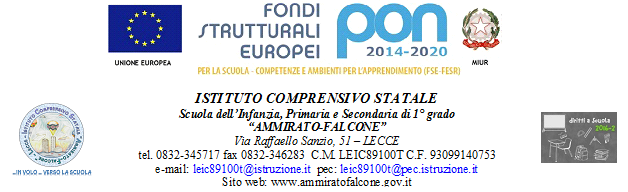 Questa scuola è intollerante verso qualsiasi forma di discriminazione, di bullismo e di violenza fisica, verbale o psicologicaMODELLO DI RICHIESTA FREQUENZA LEZIONI IN MODALITA’ DDINoi sottoscritti______________________________________________               genitori/tutori dell’alunno/a _______________________frquentante la classe_______sez._____ della scuola primaria/scuola secondaria di primo grado di codesto Istituto ComprensivoC H I E D I A M OAi sensi dell’art. 2 dell’Ordinanza Regionale n. 21 del 22/01/2021 che il/la proprio figlio/a frequenti le lezioni  in modalità di didattica digitale integrata per il periodo :dal 25 gennaio e sino a tutto il 30 gennaio 2021dal 01 febbraio e sino a tutto il 6 febbraio 2021dal 25 gennaio e sino a tutto il 6 febbraio 2021Lecce,________________						 Padre                                  Madre                                           ____________________          ___________________                                                                    